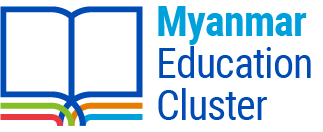 AgendaMyanmar Education Cluster Coordination MeetingThursday 30 June 2022Time:  2:30 to 4:30pmVenue: Online Meeting Agenda ItemFacilitator DurationWelcome and IntroductionsEducation Cluster Coordinator15 minutes Education Cannot Wait  MYRP ProcessUpdate on progressExpected EoILocalization AgendaEducation Cluster Coordinator60 minutesEducation Cluster Information Management UpdatesCommunity Consultations in 2022ECMT for Quarter 2, 2022Needs Assessments (MSNA and JENA)Education Cluster Coordination Team20 minutesOther National-Level UpdatesMHF upcoming allocationEducation Cluster Coordination Team10 minutesEducation Cluster Strategy Discussion –  OperationalizationSub national cluster coordinationEducation Cluster Coordination Team10 minutesAOB and closureNext national-level coordination meeting on 28 July, 2:30pmEducation Cluster Coordinator5 minutes